DOBRODELNI 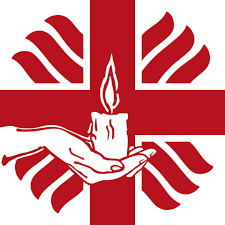        KONCERT          KARITAS»UPANJE ZA VSE«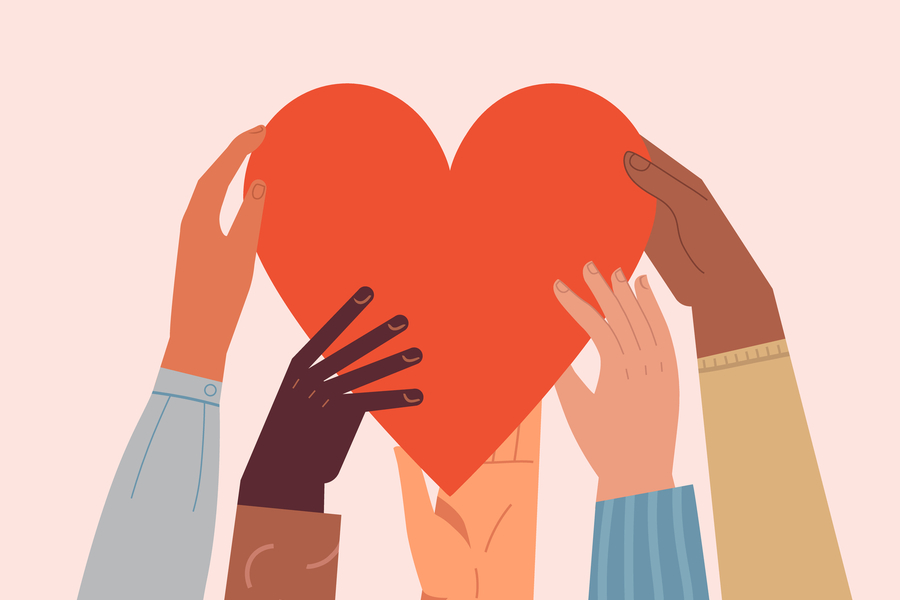 nedelja, 3. december 2023, ob 17.00Slomškov dom, Slovenska Bistrica